BAŞAKŞEHİR ÇOK PROGRAMLI ANADOLU LİSESİ “DİLİMİZİN ZENGİNLİKLERİ” “SÖZLÜK ÖZGÜRLÜKTÜR” PROJESİ ŞUBAT ETKİNLİKLERİDEYİMLER VE ATASÖZLERİ OKUMALARI7.3. Sınıflarda “Atasözü/ Deyim Resimleme”  etkinliği yapıldı. 7.4. Ortaya çıkan ürünler okul panosunda sergilendi. 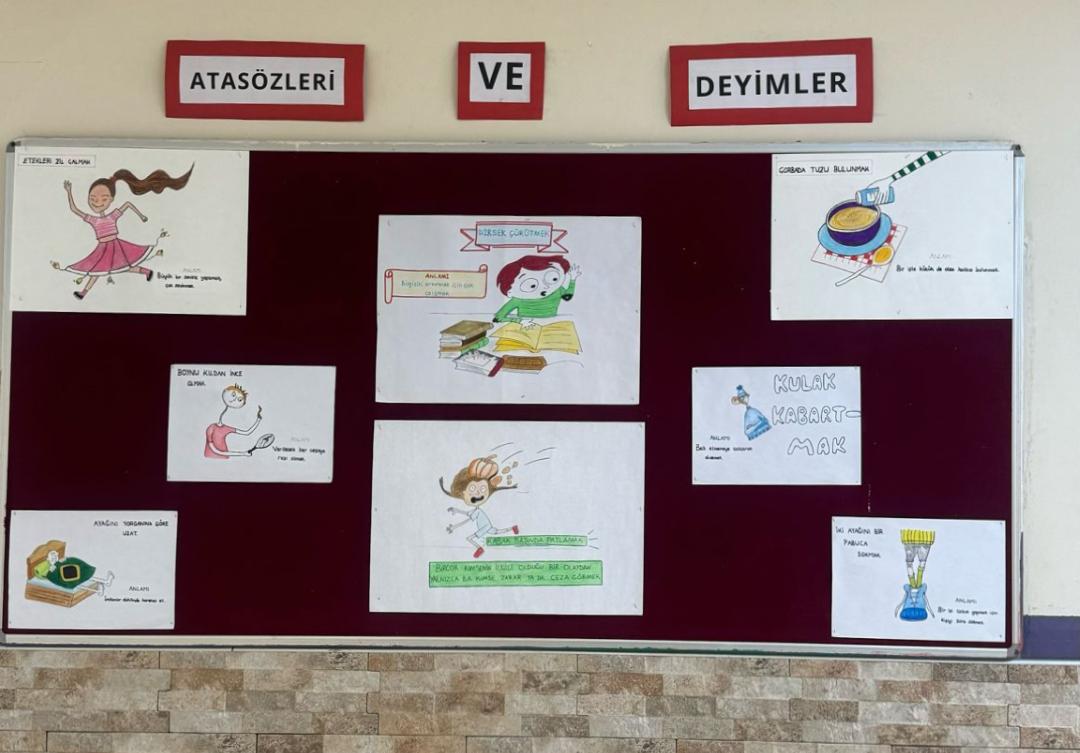 